  ОПРОСНЫЙ ЛИСТ                             СТАНЦИЯ ПОВЫШЕНИЯ ДАВЛЕНИЯ-СПД / ПОЖАРОТУШЕНИЯ-СПТТехнические характеристики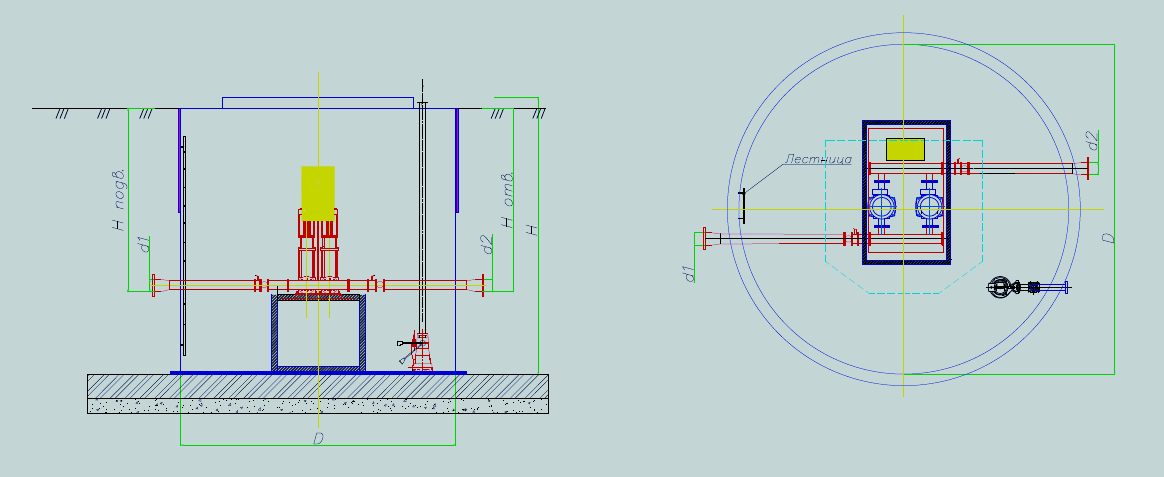 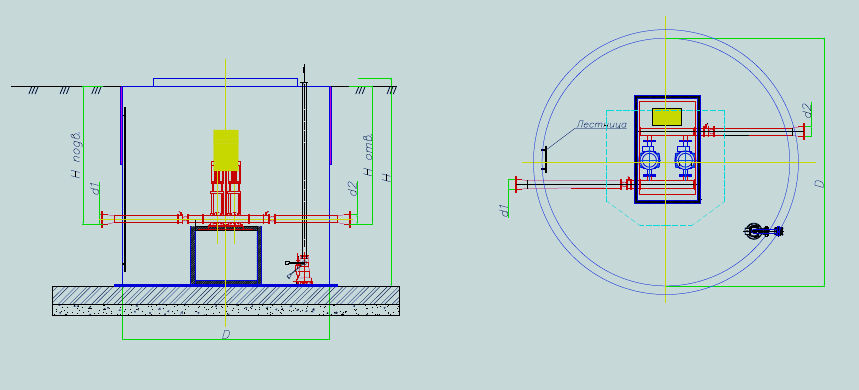 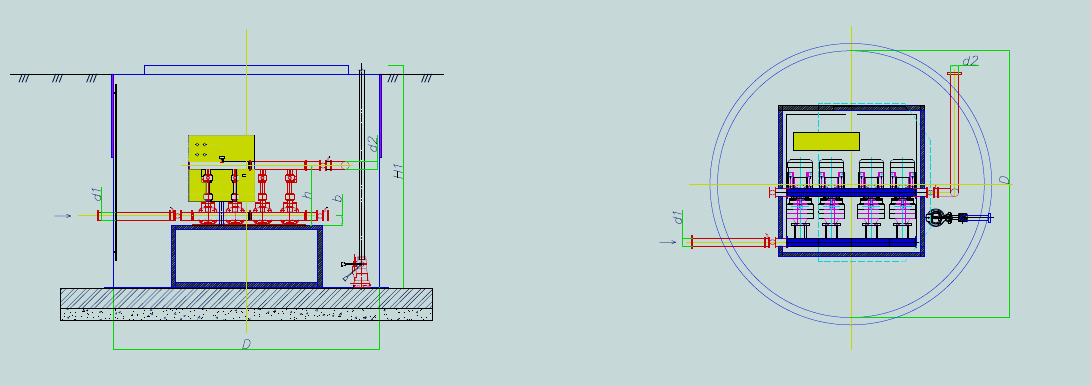 Дополнительное оборудование:Дата_________________ Подпись_____________________Заказчик:Адрес:Контактное лицоТелефон/факс:Электронная почтаНазвание и адрес объекта:ПараметрыЗначениеПерекачиваемая жидкость/температураМаксимальный расход общий, м3/часМаксимальный расход на один насос, м3/часРасчетный напор, мТребуемое количество насосов, шт.:Требуемое количество насосов, шт.:РабочихРезервныхна складеМарка насосовНасосы под заливом/ самовсасывающиеНасосы вертикального исполнения/ горизонтальногоНаличие сервисных прокруток (да/нет)Подводящий трубопровод:Подводящий трубопровод:Кол-воØ d1, ммглубина заложения Hподв., м (лоток)Тип соединения подводящего трубопровода:Тип соединения подводящего трубопровода:фланецраструбсвободный конецНапорный трубопровод:Напорный трубопровод:Кол-воØ d2, ммглубина заложения Hотв., м (лоток)Запитка станции от центральной сети (подпор на входе)/забор из емкостиСтанция Повышения ДавленияЧастотное регулированиеКаскадное регулированиеСтанция ПожаротушенияДренчерная:Количество кнопок, штУдаленность самой дальней кнопки, мСпринклерная (по давлению):Жокей-насос (с указанием параметров Qм3/час, Hм)Мембранный бак (указать объем, м3)ПараметрыПараметрыАвтоматика:Автоматика:Автоматический ввод резерва электропитания (да/нет)Автоматический ввод резерва электропитания (да/нет)Наружное / внутреннее исполнениеНаружное / внутреннее исполнениеДиспетчеризация Диспетчеризация GSM-модуль СМС-оповещениеGSM-модуль СМС-оповещениеАнтивандальное исполнениеАнтивандальное исполнениеВзрывозащищенное исполнение:Взрывозащищенное исполнение:Сечение кабелейМаркировка взрывоопасностиНаземный утепленный павильонКорпус полипропиленовый для подземного размещения станцийДренажный насос (с указанием рабочих параметров Q,м3/час; H,м)Управление дренажным насосомУправление задвижками с электроприводом (количество, мощность, кВт) – сигнал на открытие/полное управление 